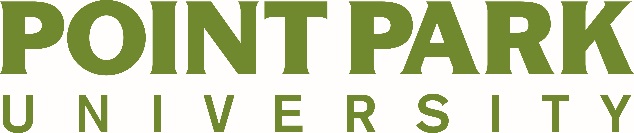 School of EducationPLEASE TYPE and SignName:	_____________________________________________________________DOB: _____________Area of Certification (Exactly as it appears from ABCTE) _______________________________________Home Address: ________________________________________________________________________City: ____________________________________ State:	_______	Zip Code: __________________Cell Phone: ______________________________________Email: _______________________________I, the above names candidate, understand and accept all financial obligation as related to the Mentoring Process and to the completion of six (6) credits in the Graduate School of Education at Point Park University.  This includes (but is not limited to) the mentoring fee and all costs associated with supervisor visits (a minimum of four visits) and tuition for the graduate coursework.  The supervisor’s costs include such things as mileage, hotel, meals, etc.  Point Park University will bill me for all appropriate costs incurred. I understand that until all financial obligations are cleared for the university, my documentation will not be submitted for review by the certification agent.Candidates Signature: ____________________________________________________________Date: ____________________________________